Конспект НОД «Все профессии нужны, все профессии важны» (изучаем профессии доярки, скотника, агронома)Воспитатели подготовительной группы Сидорова Е.В., Кувакина Т.Н.Цель :ознакомление дошкольников с сельскохозяйственными профессиями через создание макета фермерского хозяйства.Программные задачи:Обучающие: формировать представления о значении и содержании труда работников сельского хозяйства (доярка, агроном, тракторист, овощевод, комбайнёр, пчеловод);Развивающие: способствовать развитию связной речи, мышления, памяти, любознательности, наблюдательности, активизировать и обогащать словарь детей существительными, прилагательными, глаголами по теме занятия.Воспитывающие: воспитывать уважение к труду людей, работающих в сельском хозяйстве.Ход занятияВоспитатель . Ребята, наше занятие посвящено знакомству с профессиями работников сельского хозяйства. Доярка — это специалист, который кормит коров, ухаживает за ними, доит их. Раньше коров доили вручную, теперь используют доильный аппарат.Утром солнце светит ярко,Молочко несёт дояркаТёплое, коровье,Детям на здоровье.Е. КаргановаВоспитатель Что делает доярка? (Она ухаживает за животными, доит их, кормит, содержит помещения в порядке, заботится о том, чтобы люди получали свежее и полезное молоко.) Что доярке понадобится для работы? (Доильный аппарат, вёдра, халат.) (показ слайда)Очень важная профессия в сельском хозяйстве — агроном.Занят важной он работой:Урожай — его забота,Чтоб сумели уродитьсяРожь, овёс или пшеница.Е. АртюхинаЭто человек, который знает, как получить хороший урожай зерна, овощей. Агроном определяет, какие полевые работы и в какое время нужно проводить, какие овощи, злаки следует выращивать, как ухаживать за ними, как бороться с вредными насекомыми. Он руководит выполнением этих работ. (показ слайда)В. Как вы думаете, что делает агроном?(Ответы детей.)Воспитатель. Агроном учитывает погодные условия, организуя полевые работы. Он наблюдает за растениями и подмечает, как они растут, чего им не хватает, какие изменения происходят в почве.Воспитатель .Ещё одна профессия в сельском хозяйстве — тракторист. Человек этой профессии работает на тракторе. Что он делает? (Он вспахивает землю на полях, сеет, убирает и перевозит урожай.) Во время работы тракторист должен наблюдать за показаниями приборов, прислушиваться к работе двигателя, следить за направлением движения трактора. Он должен уметь починить неисправную машину. (показ слайда)В. Трактористом легко работать? Почему?(Ответы детей.)Воспитатель .Это тяжёлая работа. Во время уборки урожая тракторист работает с раннего утра до позднего вечера, в любую погоду. Как вы думаете, почему? (Чтобы успеть убрать весь урожай)Физкультминутка«На лугу растут цветы»На лугу растут цветыНебывалой красоты(Потягивания — руки в стороны.)К солнцу тянутся цветы.С ними потянись и ты.(Потягивания — руки вверх.)Ветер дует иногда,Только это не беда.(Дети машут руками, изображая ветер.)Наклоняются цветочки,Опускают лепесточки.(Наклоны.)А потом опять встаютИ по-прежнему цветут.В. КовалькоВоспитатель . Овощевод — это человек, который занимается выращиванием овощей. Чтобы получить хороший урожай овощей, нужно проделать большую работу. Сначала из семян в специальных теплицах выращивают рассаду, а потом высаживают её в почву. Некоторые растения высаживают сразу в почву. Весь период развития и роста растения поливают, рыхлят, пропалывают почву, подсыпают грунт для укрепления корней, подкармливают удобрениями. Затем созревшие овощи собирают, сортируют, отправляют в овощехранилище. (показ слайда)Воспитатель .Как вы думаете, легко ли работать овощеводом? Почему? (Ответы детей.) Работа овощевода трудная. В поле он трудится в любую погоду, в теплицах — при высокой температуре.Ещё один работник сельского хозяйства — комбайнёр. Человек этой профессии работает на комбайне — это сложная машина, которая выполняет сразу несколько работ. (показ слайда)Он похож на капитана,Но корабль его степной.Спорит он с волной упрямо,Только с золотой волной.О. ГригорьевВоспитатель. Что делает комбайнёр? (Он убирает урожай зерна и овощей.)Воспитатель .Ребята, легко работать комбайнёром? Почему?(Ответы детей.)Работа комбайнера требует много сил и выносливости.Дидактическая игра «Назови профессию»Цель: закрепление представлений детей о содержании труда людей, занятых в сельском хозяйстве.Ход игрыВоспитатель .Я буду бросать мяч и произносить фразу, а вы подумайте и быстро отвечайте, человек какой профессии это говорит, бросайте мяч обратно.— Пора высаживать рассаду помидоров в теплицу. (Овощевод.)— Мне надо вспахать большое поле. (Тракторист.)— Готовлю комбайн к работе. (Комбайнёр.)— В моём тракторе заглох двигатель. (Тракторист.)— От дождя весь овёс полёг. (Агроном.)На правильный ответ ребёнок находит нужную картинку с изображением той или иной профессии.Как вы думаете,кому могут принадлежать слова: «Пора доить коров»? (Ответы детей.) Эти слова говорит доярка.Воспитатель. Вот и подошла к концу наша беседа. Давайте вспомним, о чём мы сегодня говорили. С какими профессиями работников сельского хозяйства мы познакомились? Что делает агроном (тракторист, комбайнёр, овощевод, доярка? (Ответы детей.)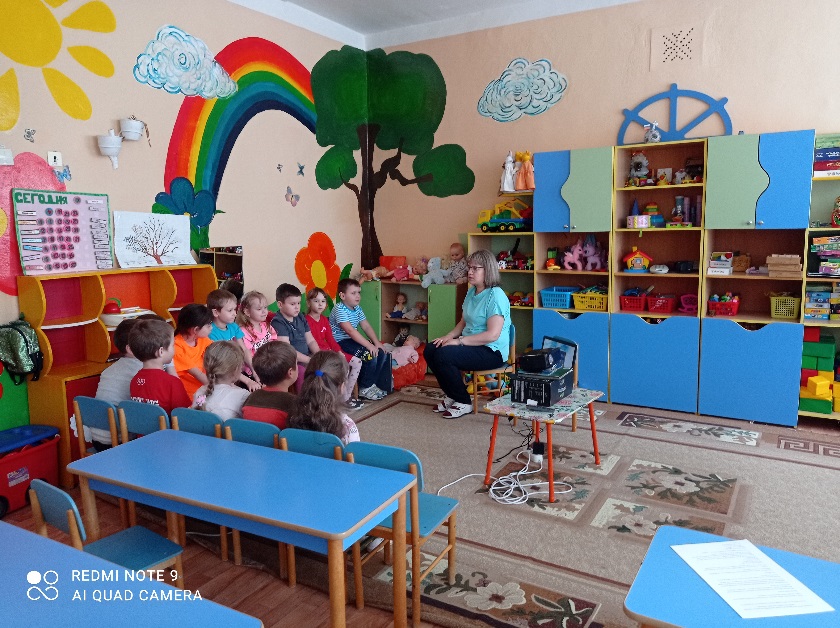 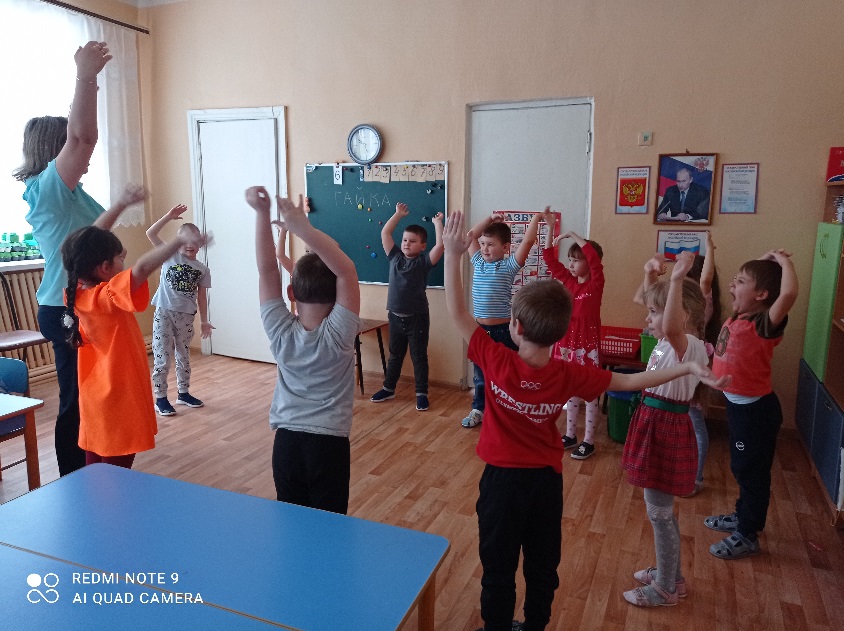 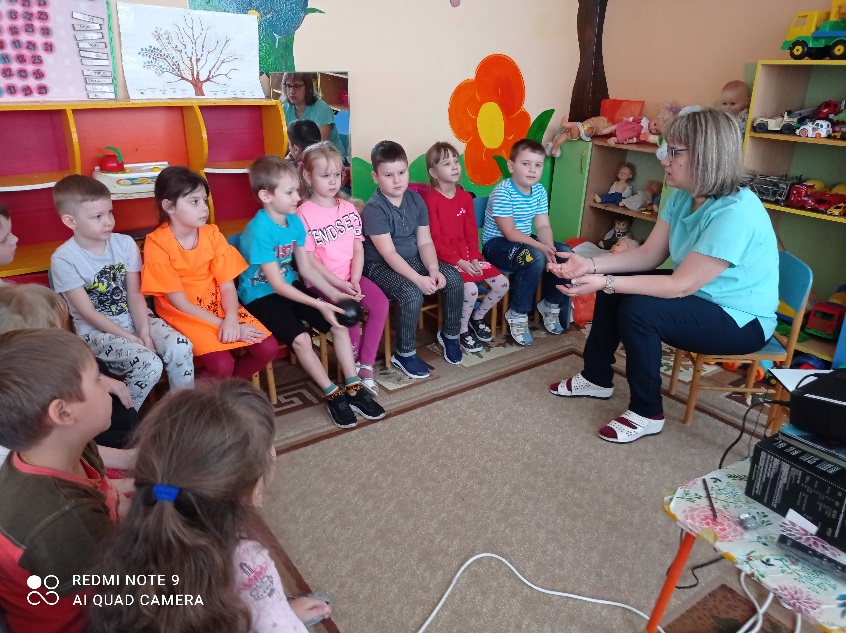 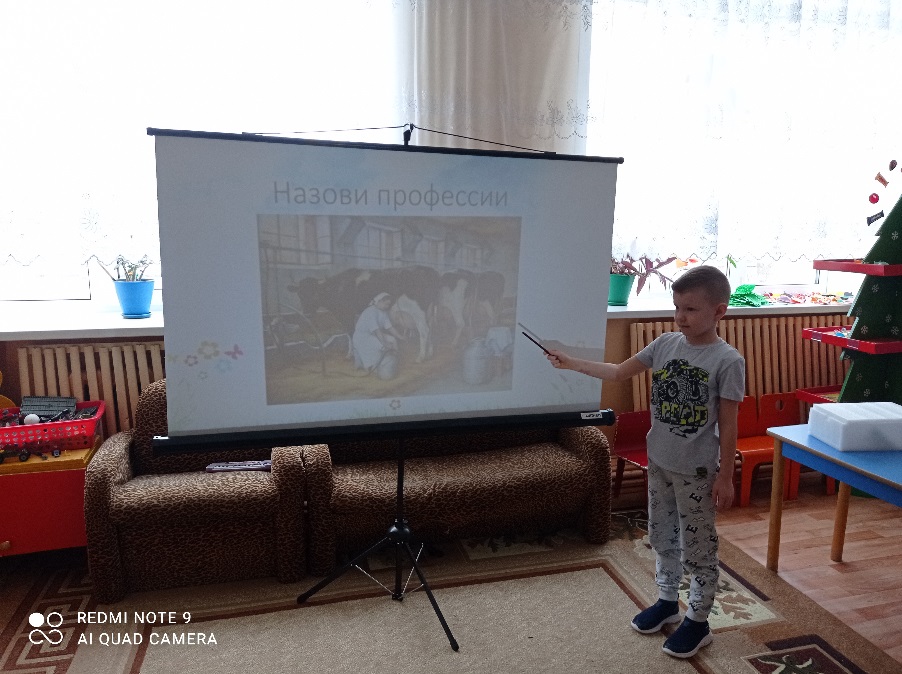 